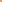 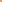 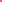 TermDefinitionExampleShareGive one object to each group Share equallyDividing into equal groups – give one to each numbered group in turn.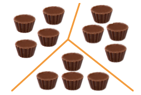 Groups ofMaking sets of an agreed number e.g. 5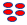  Divide, divisionMaking equal parts or groups by sharing or grouping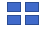 Divided byRepeated subtraction from the dividend to group into the divisor12 divided by  4 = 312 – 4 – 4 – 4 = 0TermDefinitionDefinitionExampleDivided intoSharing the dividend equally into the divisorSharing the dividend equally into the divisor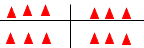 RemainderThe amount left over where one quantity cannot be exactly divided by another.10  3 = 3 remainder 1.The amount left over where one quantity cannot be exactly divided by another.10  3 = 3 remainder 1.16  5 = 3 R 1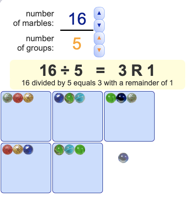 DividendThe number being dividedThe number being divided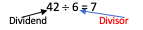 DivisorThe number that that will divide the dividend exactly(Can be called factor).The number that that will divide the dividend exactly(Can be called factor).Instructional VocabularyInstructional VocabularyInstructional VocabularyInstructional VocabularyCalculate, work out, solveCalculate, work out, solveinvestigateinvestigateAnswerAnswerCheckCheckReview division facts (2x 5x and 10x tables)2  2 = 1                  5  5 = 1                10  10 = 14 2 = 2                 10  2 = 5                20  2 = 106  3 = 2                15  5 = 3                30  10 = 38  2 = 4.               20  4 = 5                40  4 = 1010 5 = 2               25  5 = 5                50  10 = 512  2 = 6              30  6 = 5                60  6 = 10Halves 2-digit numbersHalves 2-digit numbers     Examples:                              Half of 72 = 36                           Half of 34 = 17                           Half of 14 = 7Half of 66 = 33                           Half of 58 = 29Half of 88 = 44                           Half of 70 = 35Half = 92 = 46                            Half of 46 = 23Division facts (4 x table)  4  4 = 1                 28  4 = 7  8  4 = 2                32  4= 812  4 = 3                36   4= 916  4 = 4.               40  4= 1020  4 = 5                44 4 = 1124  4 = 6                48 4 = 12Division facts (3 x table)Division facts (3 x table) 3 3 = 1                 21  3 = 7 6  3 = 2                24  3 = 8 9  3 = 3                27  3 = 912 3 = 4.               30  3 = 1015  3 = 5               33  3 = 1118  3 = 6               36  3 = 12    Division facts (8 x table)   8 8 = 1                 56  8 = 716 8 = 2                 64  8 = 824  8 = 3               72  8 = 932 8 = 4                80 8 = 1040 8 = 5                88 8 = 1148 8 = 6                92  8 = 12          Division facts (6 x table)  6 6 = 1               42  6 = 712 6 = 2               48  6 = 818  6 = 3              54  6 = 924 6 = 4.              60 6 = 1030 6 = 5               66 6 = 1136 6 = 6               72  6 = 12      6 6 = 1               42  6 = 712 6 = 2               48  6 = 818  6 = 3              54  6 = 924 6 = 4.              60 6 = 1030 6 = 5               66 6 = 1136 6 = 6               72  6 = 12    Tests of divisibilityA number that can be exactly divided by another.Divisibility test for 2: all even numbers, numbers ending in 0, 2, 4, 6, 8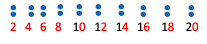 Divisibility test for 5: numbers ending in 0, 5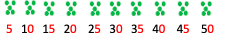 Divisibility test for 10: numbers ending in 0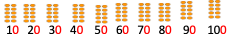 Any number with a digit sum of a multiple of 3, will divide equally by 3Example: is 723 divisible by 3?Digit sum:   7 + 2 + 3 = 1212  3 = 4.   So 723 is divisible by 3.Example: is 835 divisible by 3?Digit sum:  8 + 3 + 5 = 16 16  3 = 5 remainder 1.  So 835 is not divisible by 3. Example: is 723 divisible by 3?Digit sum:   7 + 2 + 3 = 1212  3 = 4.   So 723 is divisible by 3.Example: is 835 divisible by 3?Digit sum:  8 + 3 + 5 = 16 16  3 = 5 remainder 1.  So 835 is not divisible by 3. 